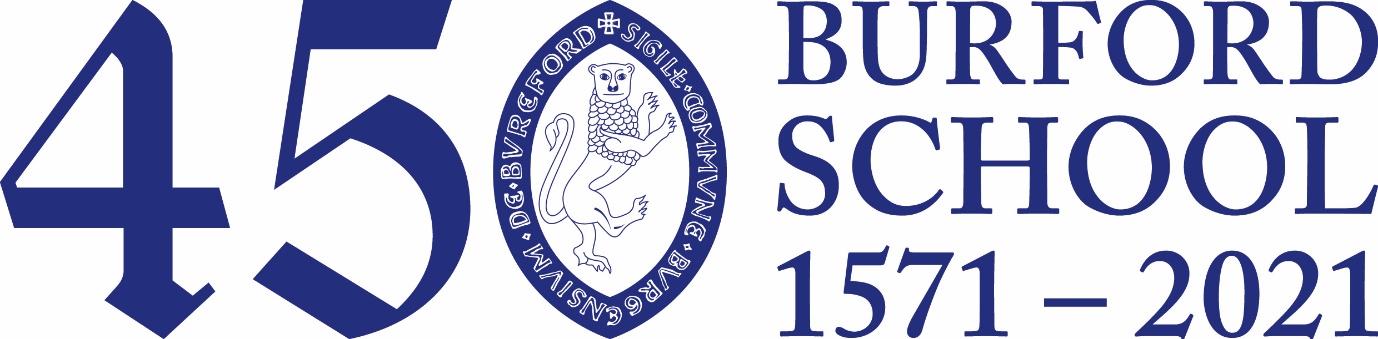 Appointment of Deputy HeadteacherInformation for Candidates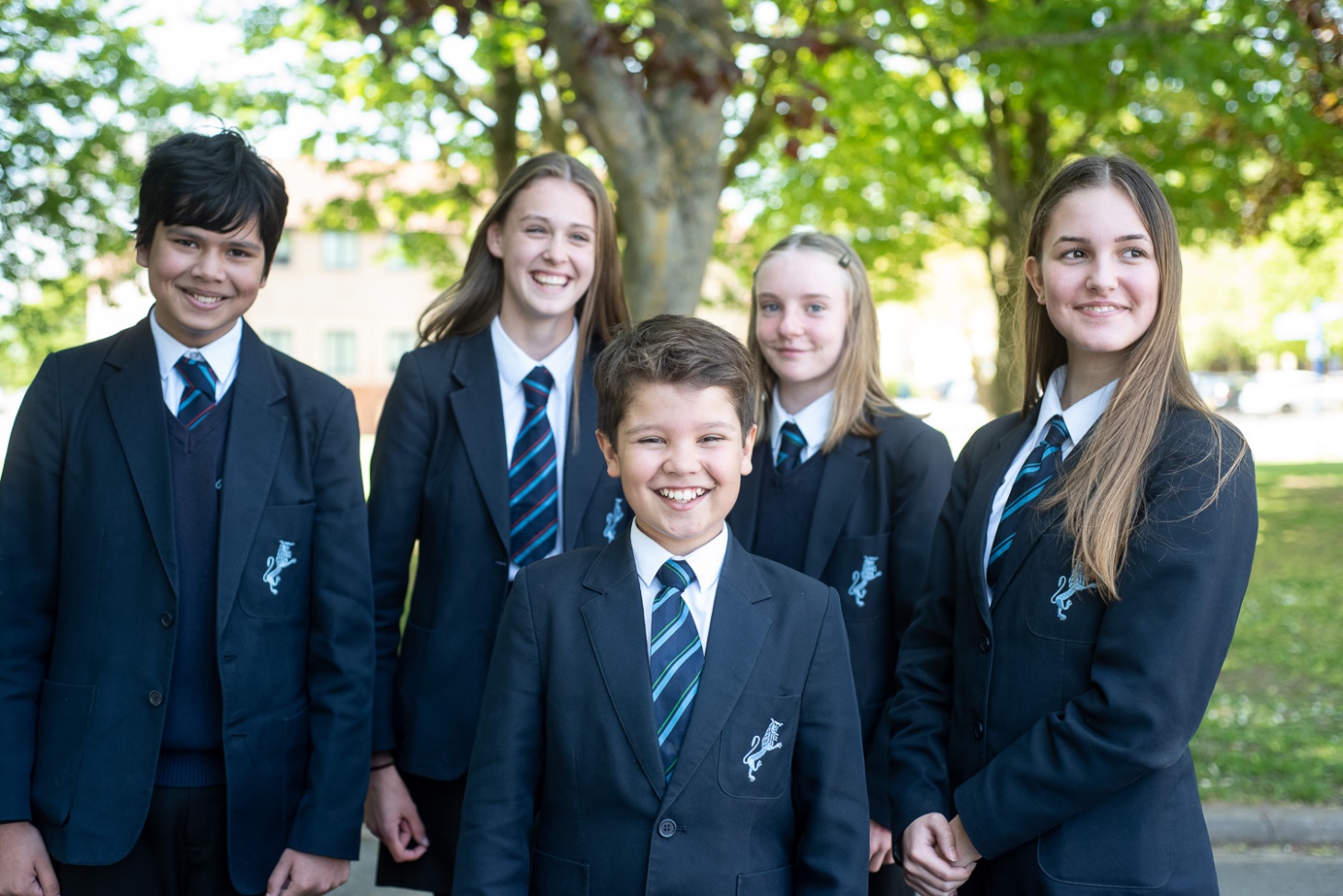 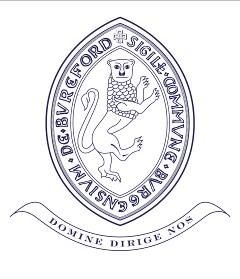 General InformationBurford School is a standalone academy renowned for its ethos, educational standards and achievements. The school offers non selective, comprehensive education for 1475 day and boarding pupils aged 11 – 18. The school is one of the few remaining state boarding schools in the country and is heavily oversubscribed for both day and boarding places. Burford is at the heart of the community in West Oxfordshire and has one of the largest catchment areas in the south of England. The school has been on its current site occupying 36 acres of rolling land at the top of Burford since 1957, but can trace its roots back to 1571. This year marks the school’s 450th Anniversary, an immensely important milestone which will be celebrated within the community and led by our new Headteacher. The Boarding House is located in the centre of Burford and forms an important part of the community.ContextThe school always encourages students to do the best they can by giving them every opportunity to succeed. We have an outstanding pastoral system which supports both students and their families. Attendance is above 95% and student attitudes and behaviour are excellent. Burford School is renowned for its extra-curricular provision, and all students are encouraged to participate in further interests. The Deputy Headteacher will be expected to participate in and oversee the extra-curricular programme.In a time where students face increasingly more complex challenges, particularly following the pandemic, the Deputy Head requires determination, resilience and considerable experience in leading and embedding strategies that enable students to manage their wellbeing and achieve their potential.Following significant success and expansion the school is looking to appoint a strong, organised and talented Deputy Headteacher to take us forward on the next exciting stage of our journey.The successful candidate will be the stand-alone Deputy and carry the responsibility for the leadership and management of the school when the Headteacher is off site. They will be able to draw on knowledge and experience of successful school systems and approaches whilst also able to innovate and devise new solutions as challenges unfold and the school evolves. Aims of the Post To support the Headteacher and Senior Leadership Team in the overarching aim of enabling a safe, productive and innovative environment that facilitates outstanding teaching and learning.Specific Role Responsibility GeneralTo deputise for the HeadteacherLead by example, providing inspiration and motivation, to support and promote the School values and missionUndertake an appropriate programme of teaching in accordance with the duties of a standard subject teacher, as outlined in the Pay and Conditions DocumentTo support the Headteacher in staff recruitment, interviewing and observing prospective staffTo supervise, monitor and appraise allocated Heads of DepartmentsProvide regular feedback for colleagues in a way which recognises good practice and supports their progress against professional and personal objectives To keep up to date with educational reform policy by ensuring an awareness of education initiatives and their usefulnessTo attend all staff meetings, Heads of Key Stage meetings, Senior Leadership meetings and relevant review meetingsTo attend public events and promote the school through supporting marketing and development initiativesTo attend School evening events and Parents EveningsBe committed to own professional development, attending INSET, keeping abreast of the latest developments and thinking, coaching and mentoring, self-evaluation and peer review. Monitor the delivery of and evaluate effectiveness of provision in all areas of responsibility to inform future developmentsTo have an overview of school complianceTo have responsibility and oversight for future development of the digital strategyReflect on personal contribution to school achievements and take account of feedback from othersCollaborate with other schools and organisations in order to share expertise and bring positive benefits to own and other schools Provide relevant data to ensure the school’s accountability to a wide range of groups, particularly parents, carers, governors and the DfE. Be available to deal with whole school matters outside of school hours, and during holidays on a rota basis in the event of emergenciesTo have oversight for effective Extra-Curricular ProvisionBehaviourTo lead and maintain effective discipline systems.With Heads of Key Stage, make arrangements for, and sometime supervise, detentionsTo develop and lead a programme of parent talks and support as appropriateCommunicate with parents on issues of behaviour and attendance, and initiate, attend and record meetings as requiredPastoralTo support the work of the Assistant Headteacher: Pastoral as demandedTo ensure that the wellbeing and safety of students are at the forefront of all decisions, policies, planning and actionTo lead and manage processes for pupil recruitment, admission and retention.To be the School’s Deputy Designated Safeguarding LeadTo support safeguarding training and ensure that staff are up to date on safeguarding advice and legislationMonitor and update the uniform list, liaising with the supplier and responding to any parental enquiriesOperationalDesign, implement and embed strategies that ensure the school and the people and resources within it are organised, efficient and managed so that everyone can achieve their potentialTo lead and coordinate the organisation of the school, ensuring smooth day-to-day running. To review, amend and implement the School’s policies as appropriateTo lead the organisation of all major school events, including awards ceremoniesBoarding DepartmentTo monitor and support the effective management and leadership of the Boarding Department. Oversight of pastoral care, welfare, discipline and admissions for the Boarding DepartmentBoarding Ofsted – support with preparation and help to leadTo be a lead professional for the Governing Body’s Boarding committee and produce and deliver the Director of Boarding report on a termly basisSupport Head of Boarding with staffing issuesOverview of the site at Boarding, liaising with site managerOversee the educational and social development of residential studentsPlan for strategic development of Boarding Department with Headteacher and Boarding GovernorsWith Director of Business and Finance, annually set Boarding budget, oversight of monthly monitoring of budget and ensure correct governance and stewardship of finance, accounts and other resourcesMaintain and uphold Boarding National Minimum StandardsOversee Boarding Health and SafetyWork with the School’s Designated Safeguarding Lead to ensure the highest standards of safeguarding for our Boarding students The postholder will be expected to carry out such other duties as reasonably requested by the Headteacher that are commensurate with its level of responsibility.Not all of the above duties will need to be performed all of the time and will vary according to the needs of the school and Senior Leadership Team at different points. The specific focus for the DHT work programme will be negotiated and agreed at the beginning of the performance management cycle. This job description will be reviewed at regular intervals and is subject to change as the needs of the school evolve. Any changes would be made after full consultation with the staff involved. 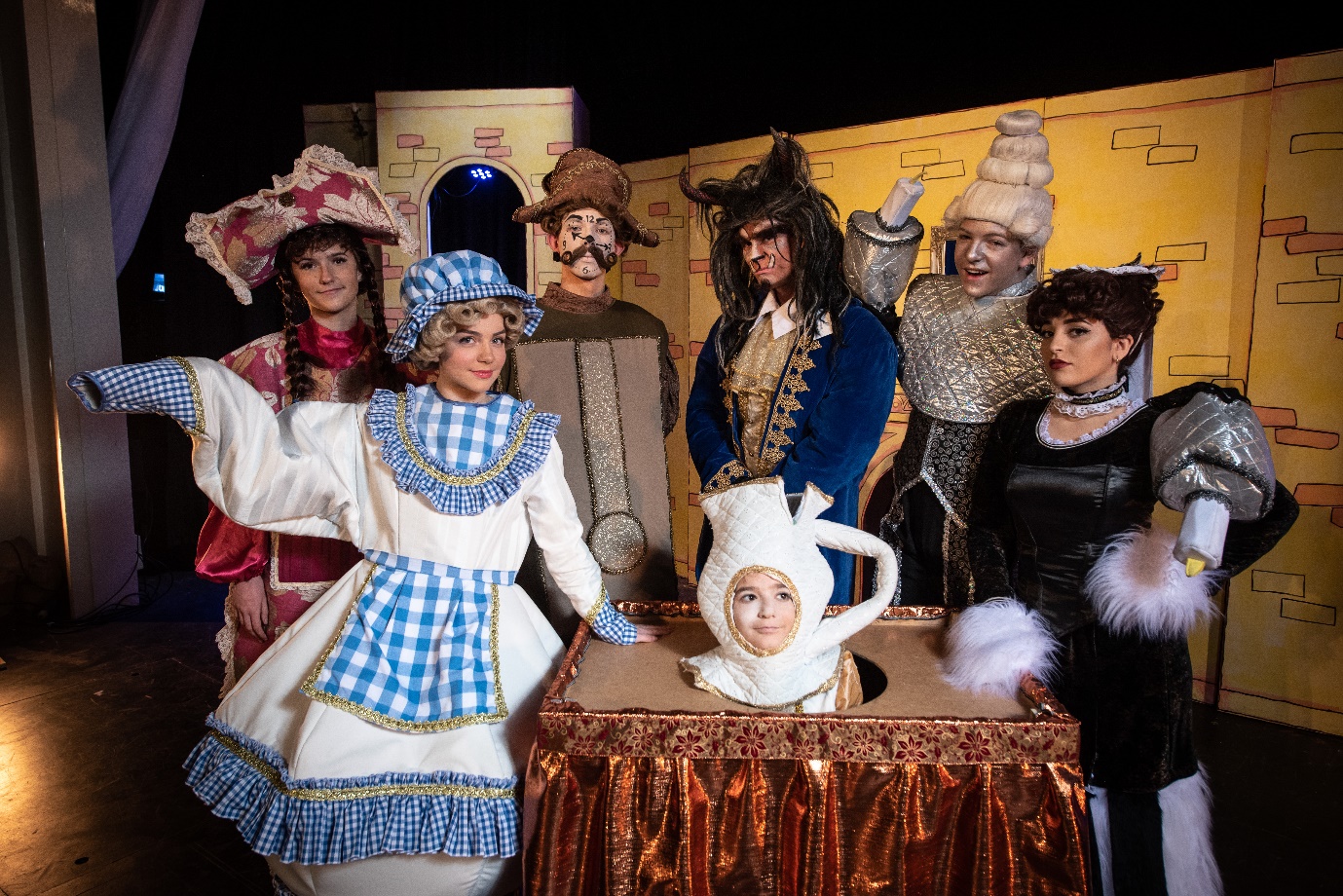 Person SpecificationSkillsQualifications and Professional Experience Professional and Technical Knowledge 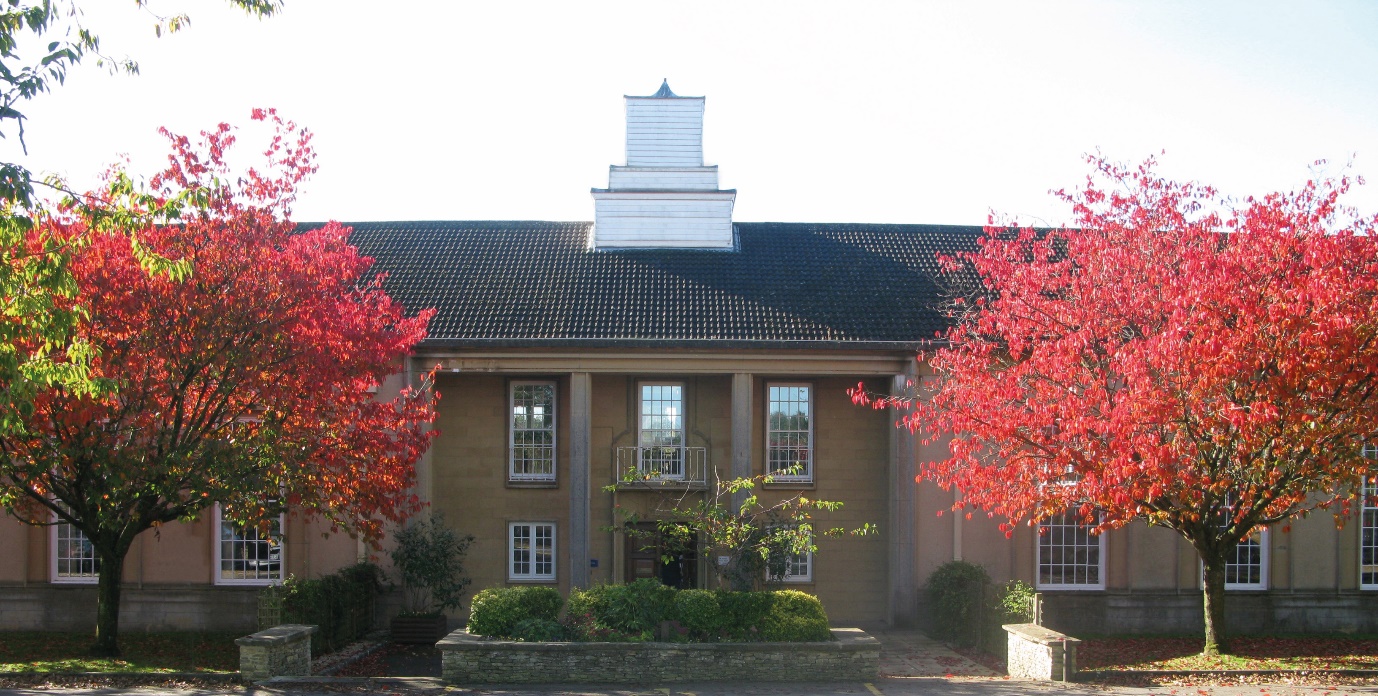          Burford School       Oxfordshire      OX18 4PL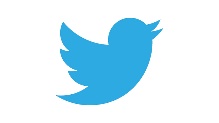 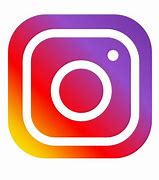 www.burford.oxon.sch.ukJob title:Deputy Headteacher Ability to work in a way that promotes the safety and wellbeing of children and young peopleEssentialOutstanding interpersonal skills and emotional intelligence, with the ability to relate well to people on all levels, to encourage, motivate and confidently resolve conflictsEssentialExcellent organisational and administrative skills, with the ability to remain calm under pressure, managing competing priorities and juggling a range of tasks and issues at the same timeEssentialFirm, compassionate and patient in dealings with students, parents and staff, and can empathise with the challenges that life presentsEssentialStrong analytical and problem solving skills with the ability to bring positive solutions, being open minded to new ideasEssentialAn outstanding communicator who is dynamic, able to articulate ideas and capture an audienceEssentialGood numeracy skills, with the ability to interpret statistical data and manage budgetsEssentialCourage and determination in the face of challenge or criticism, with the humility to accept mistakes and seek help as necessaryEssentialQualified to at least first degree level and have QTS EssentialTrack record of success as a middle/senior leader in secondary educationEssentialSubstantial and successful experience of pastoral and safeguarding leadership and managementEssentialExperience of leading, managing and developing teams EssentialExperience in a boarding environmentDesirableThe ability to lead the operational control of the school on a daily basis and ensure its smooth running EssentialWidespread knowledge of current educational issues, and a commitment to keeping up to date with changesEssentialThe ability to lead in strategic planning and school development EssentialExcellence in the use of data to improve standards and track student progress EssentialKnowledge of effective strategies for achieving the highest standards of student behaviour and attainment EssentialProficiency in self and school evaluation EssentialA thorough understanding of ICT and its use across all aspects of the school, with a clear understanding of the potential for IT in enabling innovative and effective approaches to learning and school organisationEssential